Letter to My Teacher Dear  I am looking forward to secondary school because… Name of Primary School:                                          Date: 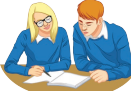 I am nervous about starting secondary school because… My favourite thing about primary school was… My least favourite thing about primary school was… 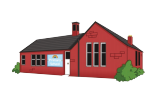 My friends would describe me as… I’d really like you to know that… I look forward to seeing you in September, Kind regards,Letter to My Teacher Help Sheet I am looking forward to secondary school because… Freedom More responsibility Individual subjects Larger site  Facilities Friendships Challenge Opportunity I can be an individual I am nervous about starting secondary school because… Afraid Getting lost Travelling Shy Support New staff Relationships Difficult Expectations Older children homework My favourite thing about primary school was… Friendships Teacher Favourite subject Reading Sports Knowing everyone My least favourite thing about primary school was… SATS homework Not enough freedom A particular subject My friends would describe me as… Outgoing Brave Lively Cheeky Clever Funny Talkative Trustworthy  Shy Quiet Loud Nervous Creative A team-player well-behavedI’d really like you to know that… Ideas – I train for swimming very early in the mornings/ I don’t get on with my sister/I find it hard to  concentrate at home/ I love visiting castles/ Sometimes I have to travel a long way to see my family/  I know everything there is to know about Vikings! / I recently lost my dog which was very upsetting/  My brother is very ill. 